ПАСПОРТ 
Прожектор  STECKERMANN IMPLETE LEDКомплект поставки. В комплект поставки входят: Светильник - 1шт., Паспорт - 1 шт., Упаковка - 1шт.НазначениеСветодиодный светильник, стационарный на полупроводниковых источниках света (светодиодах), предназначен для общего освещения административно-общественных и производственных помещений и рассчитан для работы в сети переменного тока 220 В (±5%), 50 Гц (±0,2Гц). Качество электроэнергии должно соответствовать ГОСТ 32144-2013.Светильник соответствует требованиям безопасности ТР ТС 004/2011 «О безопасности низковольтного оборудования», ТР ТС 020/2011 «Электромагнитная совместимость технических средств»Светильник предназначен для предназначен для установки либо на опорную поверхность c помощью лиры (входит в комплект поставки). Светильник может быть установлен на поверхность из нормально воспламеняемого материалаТехнические характеристики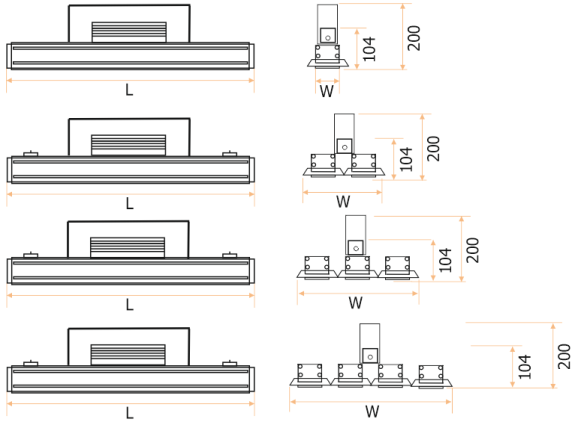 Указания по технике безопасности 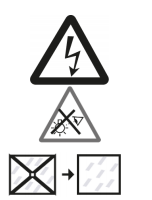 Не производить никаких работ со светильником при поданном на него напряжении.Запрещается эксплуатация светильника без защитного заземления. Рабочее положение светильника должно исключать возможность смотреть на источник света с расстояния менее 0,5 м. Запрещается эксплуатация светильника с поврежденным рассеивателем. Запрещается самостоятельно производить разборку, ремонт или модификацию светильника. В случае возникновения неисправности необходимо сразу отключить светильник от питающей сети и обратиться на завод-изготовитель или в специализированную службу по ремонту и обслуживанию светильников. Светильник прошел высоковольтное испытание на электрическую прочность  изоляции. Светильники на полупроводниковых источниках света (светодиодах) относятся к малоопасным твердым бытовым отходам и утилизируются в соответствии с ГОСТ Р 55102-2012. 5 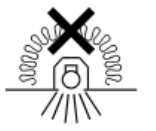 Запрещается накрывать светильник теплоизолирующим материаломУстановку, чистку светильника и замену компонент производить только при отключенном питании. Загрязненное стекло очищать мягкой ветошью, смоченной в слабом мыльном растворе.Правила эксплуатации и установкиПроверить комплектность светильника.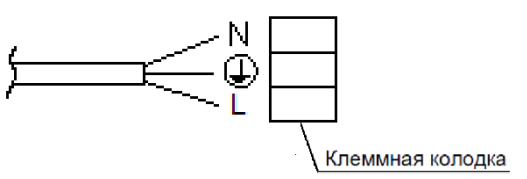 Эксплуатация светильника производится в соответствии с «Правилами технической эксплуатации  электроустановок потребителей». Сетевые провода выведены из корпуса через кабельный ввод и зажаты в нем. Подключать провода в соответствии с полярностью «белый» – фаза, «синий» – нейтраль, «желтый-зеленый» – заземление.При использовании регулируемого ЭПРА, управляющие провода подключаются строго с соблюдением полярности, указанной в маркировке.Техническое обслуживаниеЗагрязненное стекло очищать мягкой ветошью, смоченной в слабом мыльном растворе.ХранениеСветильники должны храниться в помещениях при температуре воздуха от -50 С до +50 С и относительной влажности не более 60%. Срок хранения 1 год со дня отгрузки.ТранспортированиеСветильники в упакованном виде могут транспортироваться закрытым видом транспорта или в контейнерах любым видом транспорта. При перевозке, погрузке и выгрузке должны быть соблюдены меры предосторожности от механических повреждений светильников, соблюдая требования манипуляционных знаков. Транспортировать в упаковке производителя любым видом транспорта при условии защиты от механических повреждений и непосредственного воздействия атмосферных осадков.Гарантийные обязательстваЗавод-изготовитель обязуется безвозмездно отремонтировать или заменить светильник, вышедший из строя не по вине покупателя в условиях нормальной эксплуатации, в течение гарантийного срока. Светильник является обслуживаемым прибором. При установке светильника необходимо предусмотреть возможность свободного доступа для его обслуживания или ремонта. Завод-производитель не несет ответственности и не компенсирует затраты, связанные со строительно-монтажными работами и наймом специальной техники при отсутствии свободного доступа к светильнику для его обслуживания или ремонта. Гарантийный срок – светильники серии ECO - 36 месяцев с даты поставки светильника, светильники серии PRO - 60 месяцев с даты поставки светильника.Гарантийные обязательства не признаются в отношении изменения оттенков окрашенных поверхностей и пластиковых частей в процессе эксплуатации. Гарантийный срок на блоки резервного питания (поставляемые в комплекте с аккумуляторной батареей), а также на компоненты систем управления освещением (поставляемые без светильников), составляет 12 (двенадцать) месяцев с даты поставки. Световой поток в течение гарантийного срока сохраняется на уровне не ниже 70% от заявляемого номинального светового потока, значение коррелированной цветовой температуры и область допустимых значений коррелированной цветовой температуры в течение гарантийного срока - согласно приведенным в ГОСТ Р 54350.Гарантия сохраняется в течение указанного срока при условии, что сборка, монтаж и эксплуатация светильников производится специально обученным техническим персоналом и в соответствии с паспортом на изделие. Срок службы светильников в нормальных климатических условиях при соблюдении правил монтажа и эксплуатации составляет: 8 лет – для светильников, корпус и/или оптическая часть (рассеиватель) которых изготовлены из полимерных материалов. 10 лет – для остальных светильников. - Производитель оставляет за собой право на внесение изменений в конструкцию изделия улучшающие потребительские свойства. Кроме того, производитель не несет ответственности за возможные опечатки и ошибки, возникшие при печати.  Примечания:Допустимое отклонение величин: мощности, светового потока, массы от номинальных значений составляет ±10%.  Допустимое отклонение значений КЦТ от номинального значения составляет ±300К. Питающая сеть должна быть защищена от коммутационных и грозовых импульсных помех.  Качество электроэнергии должно соответствовать ГОСТ 32144-2013. Световой поток в аварийном режиме, указанный в %, является процентным содержанием от номинального потока.  Климатическое исполнение УХЛ1* соответствует ГОСТ 15150-69, нижнее рабочее значение окружающего воздуха -40ºС.  Степень IP соответствует ГОСТ 14254-96.  Тип рассеивателя: Линзы из поликарбоната.  Подробнее об указанных в таблице размерах светильника смотрите в разделе "Габаритные и установочные размеры светильника".В случае обнаружения неисправности до истечения гарантийного срока, следует обратиться к представителю завода-изготовителя в РФ по адресу: ООО «ПК ЭнергоПорт» 656922, Алтайский край, г. Барнаул ул. Попова 181е.Тел.: +7 (3852) 50-14-72e-mail: info@energoport.com web: www.energoport.com Свидетельство о приемке•  Светильник соответствует ТУ 27.40.39 – 001 – 18879346 – 2020 и признан годным к эксплуатации. Светильник сертифицированСделано в России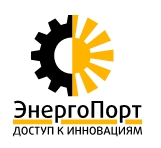 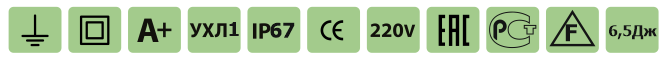 Установку и подключение светильника должен выполнять специалист – электромонтажник, соответствующей квалификации.№НаименованиеМощность светильника (Вт)Энергоэффективность LED матрицы (Lum/Вт)Световой поток светильника после стекла (Lum)сos φДиапазон питающего напряжения переменного тока (В)L - длина (мм)W - ширина (мм)Серия ECOСерия ECOСерия ECOСерия ECOСерия ECOСерия ECOСерия ECOСерия ECOСерия ECO 1STN - IMPLETE LED 40 - 200 IP65 ECO371966105≥0.99175-265200116 2STN - IMPLETE LED 60 - 400 IP65 ECO6219610230≥0.99175-265400116 3STN - IMPLETE LED 75 - 500 IP65 ECO7419612210≥0.99175-265500116 4STN - IMPLETE LED 80 - 500 IP65 ECO8019613200≥0.99175-265500116 5STN - IMPLETE LED 90 - 600 IP65 ECO9319615345≥0.99175-265600116 6STN - IMPLETE LED 120 - 400 IP65 ECO12419620460≥0.99175-265400238 7STN - IMPLETE LED 150 - 500 IP65 ECO14819624420≥0.99175-265500238 8STN - IMPLETE LED 160 - 500 IP65 ECO16019626400≥0.99175-265500238 9STN - IMPLETE LED 180 - 600 IP65 ECO18619630690≥0.99175-265600238 10STN - IMPLETE LED 180 - 400 IP65 ECO18619630690≥0.99175-265400360 11STN - IMPLETE LED 225 - 500 IP65 ECO22219636630≥0.99175-265500360 12STN - IMPLETE LED 270 - 600 IP65 ECO27919646035≥0.99175-265600360Серия PROСерия PROСерия PROСерия PROСерия PROСерия PROСерия PROСерия PROСерия PRO 13STN - IMPLETE LED 75 - 500 IP65 PRO7219611880≥0.99176-30550011614 STN - IMPLETE LED 80 - 500 IP65 PRO7719612705≥0.99176-30550011615STN - IMPLETE LED 90 - 600 IP65 PRO9319615345≥0.99176-30560011616 STN - IMPLETE LED 150 - 500 IP65 PRO14419623760≥0.99176-30550023817 STN - IMPLETE LED 180 - 600 IP65 PRO18619630690≥0.99176-305600238 18STN - IMPLETE LED 280 - 600 IP65 PRO27919646035≥0.99176-305600360Дата выпускаКоличество КонтролёрУпаковщик